ÚVODLegislatívne zázemieNasledujúci Program hospodárskeho a sociálneho rozvoja (PHSR) je vypracovaný v súlade s §8 zákona č. 539/2008 o podpore regionálneho rozvoja v znení zákona č. 309/2014 Z. z. v znení neskorších zmien a doplnkov, ktorý možno definovať ako strednodobý rozvojový dokument, ktorý je vypracovaný v súlade s cieľmi a prioritami ustanovenými v národnej stratégií a zohľadňuje ciele a priority ustanovené v programe hospodárskeho a sociálneho rozvoja príslušného vyššieho územného celku, na území, ktorého sa obec nachádza a s princípmi tvorby strategického dokumentu uvedené v Metodickej príručke pre vypracovanie Programu hospodárskeho a sociálneho rozvoja obce z dielne Ministerstva výstavby a regionálneho rozvoja SR, sekcia regionálnej politiky, spracovaný vo februári 2015. Ciele a priority nasledujúceho PHSR sú v súlade cieľmi a prioritami ustanovenými v Národnej stratégii regionálneho rozvoja Slovenskej republiky 2020/30, a nadväzuje na ciele a realizované projekty vychádzajúce z Programu hospodárskeho a sociálneho rozvoja obce na roky 2007 – 2013. Poslanie programu hospodárskeho a sociálneho rozvoja obce Základnou úlohou obce Pusté Pole je zabezpečiť všestranný rozvoj územia obce a potrieb jeho obyvateľov. Podporným prostriedkom realizácie rozvojových aktivít a úloh obce je tento dokument „Program hospodárskeho a sociálneho rozvoja obce Pusté Pole  na roky 2015 – 2020“ (ďalej len „PHR Pusté Pole “), ktorý je možné definovať ako moderný dokument, založený nielen na existujúcich problémoch obce, ale hlavne na jej potenciáli a príležitostiach pre dané programovacie obdobie 2014 – 2020, vychádzajúce okrem iného aj zo strategického dokumentu uzavretého medzi vládou SR a predstaviteľmi EÚ pod názvom Partnerská dohoda SR na roky 2014 – 2020. Predložený dokument vymedzuje kľúčové problémy obce a prostredníctvom definovanej rozvojovej stratégie a navrhnutých aktivít načrtáva adekvátne intervencie smerujúce k ekonomicky udržateľnému rozvoju. Samotný dokument taktiež predstavuje efektívny nástroj nielen na získanie podpory, ale ponúka prehľad o tom, čo sa v obci pripravuje, ako a kde bude obec a jej obyvatelia smerovať. Možnosť získať verejné zdroje z rozpočtu EÚ a národného rozpočtu Slovenskej republiky je často previazaná na schopnosť obce spolufinancovať rozvojové projekty z vlastných zdrojov, prípadne zo zdrojov súkromných investorov. Prehľadné usporiadanie rozvojových zámerov do podoby programu rozvoja umožní obci zorientovať sa v škále dostupných podporných zdrojov, ako aj podmienok sprevádzajúcich získanie týchto zdrojov.Program hospodárskeho a sociálneho rozvoja obce nenahrádza územno - plánovaciu dokumentáciu a územno - plánovacie podklady, ale patrí medzi ostatné podklady využívané v územno - plánovacej činnosti. Jasné stanovenie rozvojových priorít umožní obci Pusté Pole realizovať dlhodobý rozvoj založený na cielenej stratégii a nie na náhlych, nekoordinovaných rozhodnutiach. Posilní obec v uvedomení si vlastnej jedinečnosti a vlastného prínosu pre prosperitu Šariša, širšieho regiónu Prešovského kraja, štátu a Európskej únie.Program rozvoja obce, ktorý je zostavený za aktívnej účasti občanov, zvýši u občanov pocit spoluzodpovednosti za život v obci. Obecná samospráva tak v občanoch získa partnerov – spolu realizátorov miestneho rozvoja.Žiadatelia, ktorí chcú prihlásiť svoje projekty do grantovej schémy, získajú z programu rozvoja obce informácie do analytickej časti projektov. Taktiež získavajú z tohto dokumentu informácie o možných partneroch a iných zámeroch v obci, ktoré súvisia s ich projektmi.Obsah PHR je legislatívne vymedzený zákonom č. 538/2008 Z. z. o podpore regionálneho rozvoja v znení neskorších zmien a doplnkov, podľa zákona č. 351/2004 Z. z. ako strednodobý programový dokument, ktorý obsahuje najmä:analýzu hospodárskeho rozvoja a sociálneho rozvoja obce, hlavné smery jej vývoja, ustanovenie cieľov a prvoradých potrieb, úlohy a prvoradé potreby v rozvoji technickej infraštruktúry, sociálnej infraštruktúry, v starostlivosti o životné prostredie, vo vzdelávaní, v kultúre a v ďalších oblastiach, návrh finančného a administratívneho zabezpečenia.Proces tvorby programu rozvoja obce Pusté PoleProgram rozvoja obce Pusté Pole vychádza z dlhodobej vízie obyvateľov využiť krásu krajiny a polohu obce pre trvalo udržateľný rozvoj.Poslaním plánu hospodárskeho a sociálneho rozvoja obce je navrhnúť systematickú a funkčnú trvalú stratégiu zameranú na realizáciu sociálneho a ekonomického rozvoja obce.. Súhrnnou analýzou i strategickou časťou sa prelínajú globálne i špecifické ciele, ktoré sú rozpracované do konkrétnych opatrení. Východiskovým podkladom pre tento PHR je PHSR obce Pusté Pole na roky 2007-2013.      	Prvá analytická časť dokumentu obsahuje popis obce s jej základnými geografickými údajmi a hlavnými socio - ekonomickými charakteristikami, ktoré charakterizujú dynamiku sociálneho a ekonomického rozvoja obce. Súčasťou je súhrnná analýza rozvojového potenciálu, ktorá v rámci globálnych a špecifických cieľov, ako aj silných a slabých stránok, príležitostí a ohrození dáva súhrnný pohľad na reálnu situáciu obce a jej rozvojové možnosti.Druhá hlavná časť dokumentu je orientovaná na formulovanie strategického rozvoja. Globálne ciele sú rozpracované do špecifických cieľov, ktoré majú stabilizačný alebo rozvojový charakter. Stabilizačné ciele a súvisiace opatrenia sú zamerané na riešenie súčasného nepriaznivého až kritického stavu v jednotlivých oblastiach tak, aby nedošlo k ďalšiemu prehlbovaniu jestvujúcich problémov s termínom realizácie v rokoch 2015 až 2020. Opatrenia viažuce sa na rozvojové ciele sú zamerané na aktivizáciu vnútorných potenciálov v obci a na podporu ich dlhodobého rozvoja až do roku 2020.Finančné zabezpečenie hovorí o zdrojoch financovania, ktoré sú vnútorné /štátne a súkromné/ a zdroje EÚ. Z analýzy sociálno-ekonomickej situácie obce vyplynuli rozhodujúce silné stránky:dobré prírodné podmienky pre rozvoj cestovného ruchu, agroturistiky a vidieckej turistiky,lesný pôdny fond, rozvoj  poľnohospodárskej a lesníckej výroby,voľné plochy pre  výstavbu IBV, zóny oddychu,Určujúcimi slabými stránkami obce sú:zaostávajúca technická infraštruktúra najmä vybudovanie vodovodnej a  kanalizačnej  siete, napojenie obyvateľov na  kanalizačnú  sieť s cieľom zlepšenia ich kvality života i životného prostredia, nevyhovujúca kvalita cestnej siete obecného i štátneho významu,stagnácia rozvoja malého a stredného podnikania,nízka úroveň investícií do ochrany pred povodňami v lesoch, nedostatok vodo zádržných zariadení, absencia cyklistického spojenia a turistických chodníkov,nedostatočná ubytovacia kapacita určená pre vidiecky turizmus a agro turizmus, nedostatočná koordinácia, marketing a propagácia prípadných služieb v oblasti rozvoja a poskytovanie služieb v cestovnom ruchu, nízka diverzita ponúkaných služieb, nízka investičná aktivita u mikro a malých podnikov a minimálna účasť na trhu,  nedostatočné vyvinutá ponuka služieb a komunikačných kanálov v oblasti internetového prepojenia, nedostatok vlastných disponibilných finančných prostriedkov na zakúpenie a údržbu technickej infraštruktúry, značné rezervy v úsporách energií a energetickej efektívnosti budov vo verejnom sektore, absencia bezbariérových prvkov verejných budov a technickej obecnej infraštruktúry, nevyhovujúci stav verejného osvetlenia, potreba dobudovania a rekonštrukcie, nevyhovujúci stav miestneho obecného rozhlasu, potreba dobudovania a rekonštrukcie, zlý technický stav chodníkov, chýbajúce chodníky a prvkov drobnej technickej a komunikačnej infraštruktúry,V dôsledku závažných slabých stránok a nedostatočného akceleračného vplyvu silných stránok na sociálno-ekonomický rozvoj, obec nie je schopná vlastnými silami riešiť výrazné problémy a pre realizáciu hlavného cieľa i rozvojovej stratégie je potrebná pomoc štátu i EÚ.Vychádzajúc zo záverov analýzy sociálno-ekonomickej situácie dlhodobým cieľom rozvoja obce je harmonický vyvážený a trvalo udržateľný rozvoj územia, využitím hospodárskeho, demografického a prírodného potenciálu obce. Hlavným cieľom je postupne zabezpečiť jej rast s cieľom dosiahnuť úroveň ostatných vyspelejších obcí Slovenska .Plnením hlavného cieľa sa dosiahne rozvoj ekonomického potenciálu a ľudských zdrojov, ktoré sú podmienkou pre zastavenie a postupné znižovanie vysokej miery nezamestnanosti v obci, rekvalifikácia nezamestnaných, doškoľovacie kurzy a  odstránenie existujúcich disparít.	Realizáciou opatrení, ktoré sú rozpracované v strategickej častí materiálu, konkrétnych projektov, ako aj súvisiacich kľúčových aktivít sa zabezpečí najmä :A: v oblasti ekonomického rastuzvýšenie ekonomickej výkonností obce,rozvoj malého stredného podnikania,zvýšenie konkurencie schopnosti,zvyšovanie produktívneho potenciálu,B: v oblasti zamestnanostizvýšenie zamestnanosti  využitím možnosti ,ktoré poskytuje legislatíva.podpora samozamestnávania,C: v oblasti zlepšenia vybavenosti obce a životného prostrediadobudovanie chýbajúcej infraštruktúry na úroveň porovnávateľnú s priemerom  v SR, výstavba dopravnej infraštruktúry,rozvoj sociálnej infraštruktúry a tretieho sektora v súlade s trendmi EÚ,rozvoj podnikateľského prostredia a súvisiacej infraštruktúry,rozvoj cestovného ruchu,D:  v oblasti rastu životnej úrovnezlepšenie dôchodkovej situácie občanov v obci,zlepšenie kvality života obyvateľov obce, rozvoj ľudských zdrojov,Plán rozvoja obce bol spracovaný na základe poznatkov regionálnych odborníkov a miestnych autorít, ktorí najlepšie poznajú problémy, potreby a rozvojové potenciály obce. Spôsob spracovania umožnil všetkým zainteresovaným partnerom vysokú mieru spoluúčastí na programovej stratégii sociálno-ekonomického rozvoja obce.  Tento plán bude prínosom pre rozvoj odborných kapacít v záujme efektívneho absorbovania domácich prostriedkov ako aj prostriedkov poskytnutých v rámci štrukturálnych fondov EÚ. Na Plán rozvoja obce budú nadväzovať konkrétne projekty, ktorých realizáciou sa dosiahne naplnenie vytýčených cieľov. 1. SOCIÁLNO-EKONOMICKÁ ANALÝZA A IDENTIFIKÁCIA     MOŽNOSTI JEJ  ROZVOJA1.1. Popis obce a základné geografické údaje:	Obec Pusté Pole Pusté Pole leží na styku Levočských vrchov a Čerchovom v doline potoka Hradlová. Nadmorská výška v strede obce je 560 m n. m. V južnom cípe katastra obce je smrekový les. História obce je úzko spätá s obcou Krivany. Vznikla v roku1956 odčlenením rovnomennej miestnej časti od tejto obce. Osada v jej katastri však existovala už v 11. storočí. Písomnosti z 13. storočia hovoria o kráľovskom poľovnom revíre na tomto území. jej chotár spustol a to sa odrazilo v maďarskom názve Puszta Mezö (Pusté Pole), ktorý sa objavuje koncom 16. storočia pri novo založenej obci Vislanka (Vizranka, Puszta Mezö). Od roku 1927 sa Vislanka objavovala už pod jediným názvom a preto keď sa roku 1956 osada stala samostatnou obcou, prevzala historický názov Pusté Pole.Faktografické údaje:Kód obce:  526983 Katastrálne územie:  324 ha Prvá písomná zmienka:  v roku 1956 Nadmorská výška:  569 m. n. m. Dôvody obstarania Plánu hospodárskeho a sociálneho rozvoja Riešenie úlohy vyplýva z potreby vypracovať pre obec Pusté Pole dlhodobú stratégiu trvalo udržateľného rozvoja.   Súpis dokumentácií a iných podkladov poskytnutých a získaných v prípravných prácachKoncepcia územného rozvoja SlovenskaPlán hospodárskeho a sociálneho rozvoja PSKÚPN VÚC Prešovského krajaKatalógový list sídla Výsledky sčítania  obyvateľov v roku 2011Partnerská  dohoda na roky 2014-2020Program rozvoja vidieka 2014-2020         Záujmové územie tvorí územie bezprostredne súvisiace s riešeným územím majúcim prevádzkové a  ekologické väzby, ochranné pásma a väzby na technickú infraštruktúru a zamestnanosť.            Katastrálne územie a aj zastavané územie obce Pusté Poleje v dotyku s katastrálnym územím Kyjov, Šarišské Jastrabie, Krivany a Kamenica.   Z hľadiska širšieho územia je obec Pusté Pole začlenená do administratívneho územia okresu Stará Ľubovňa, a tým do administratívneho územia Prešovského kraja.  Vymedzenie riešeného územia Riešené územie obce je vymedzené jeho katastrálnymi hranicami. Takto vymedzené územie má rozlohu 324 ha. Podrobne riešené územie je vymedzené hranicami zastavaného územia obce rozšírenými o plochy  navrhované na  bývanie a technickú vybavenosť.Riešené funkcie v sídle:Obytná  - prevažne plochy pre individuálnu rodinnú zástavbu, kompozične situované                 do jestvujúcich záhrad a  zastavaného územia.Vybavenostná – plochy pre základnú a vyššiu občiansku vybavenosť/kultúra,                            obchod a služby, stravovanie, ubytovanie. Výrobná – plochy pre podnikateľské aktivity v rámci priemyselnej                  a poľnohospodárskej výrobnej činnosti a výrobných služieb.Rekreačná funkcia – plochy pre rekreačnú a športovú činnosť.1.2. Obyvateľstvo – miera ekonomickej aktivity        V rámci Prešovského kraja sa územie radí k oblastiam kde má počet obyvateľov   stagnujúci  charakter.V obci je obmedzený rozvoj bytového fondu. Malé a stredné podnikanie,  aktivity v oblasti cestovného ruchu nie sú doposiaľ prínosom rozvoja.  Rozhodujúcim faktorom ekonomickej prosperity územia s ohľadom na prírodne atraktivity bude  rozvoj malého stredného podnikania, rozvoj služieb, cestovného ruchu a vidieckej turistiky. Tieto aktivity sú podmienené vybudovaním, resp. dobudovaním technickej infraštruktúry a masívnej podpore vidieckej rekreácie a turizmu. 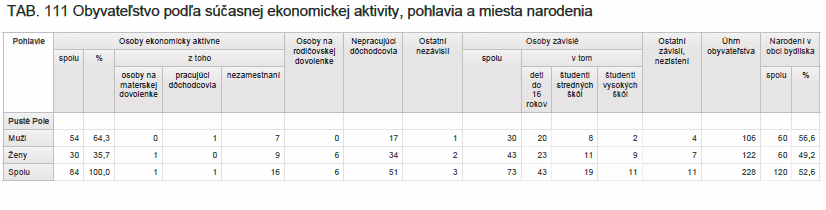 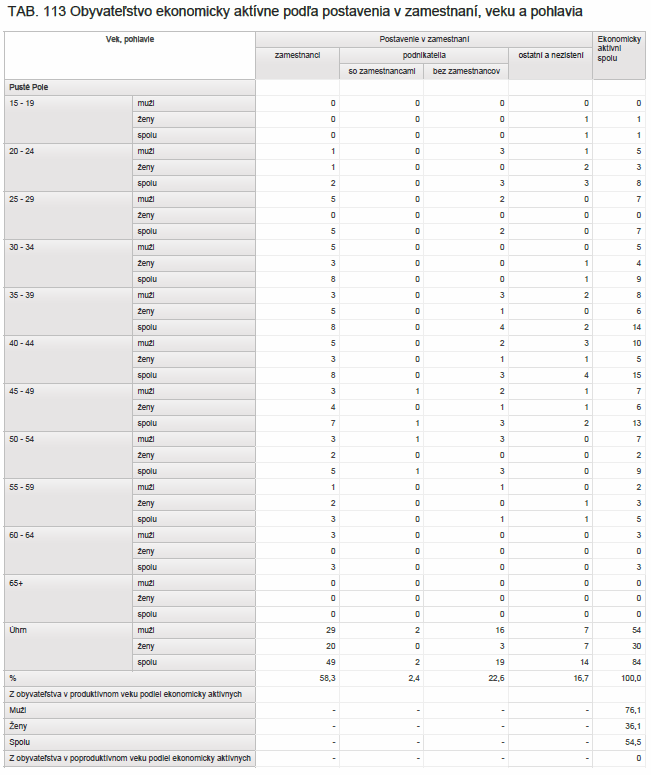 Pri prognóze ďalšieho vývoja obyvateľstva vzhľadom  na polohový faktor obce v urbanizačnej zóne Stará Ľubovňa, má výhodné podmienky na výstavbu rodinných domov v obci sa predpokladá dlhodobý rast počtu obyvateľstva.	1.3. Dôchodková situácia obyvateľstva :        Hoci priemerná mzda v Národnom hospodárstve má stúpajúci charakter, ale dôchodková situácia obyvateľov v prepočte príjmu a nákladov má klesajúci charakter.1.4. Evidovaní nezamestnaní:        Nezamestnanosť je spôsobená poklesom dopytu pracovných síl v dôsledku nepriaznivej ekonomickej situácie hospodárskej základne a znižovania počtu voľných pracovných miest. Počet evidovaných nezamestnaných k 31.8.2015 – 4.  1.5. Vzdelanostná štruktúra obyvateľov:         Vzdelanostnú úroveň a schopnosť uplatnenia na trhu práce je možné ovplyvniť cielenými rekvalifikačnými programami.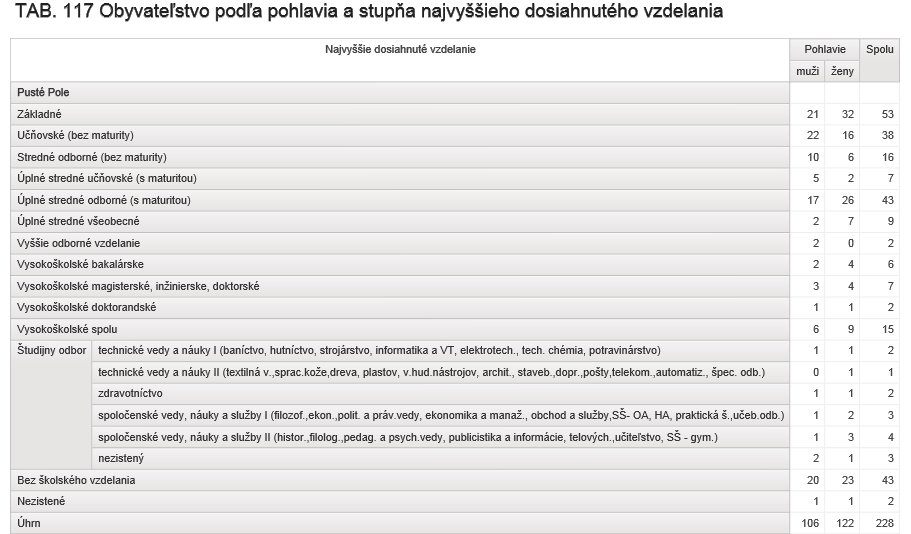 1.6. Zdravotné a sociálne služby:        Zdravotnícka starostlivosť pre občanov je poskytovaná formou primárnej, sekundárnej a následnej zdravotníckej starostlivosti v štátnych a neštátnych zdravotníckych zariadeniach v obci Ľubotín a okresnom meste Stará Ľubovňa.Sociálne služby obec neposkytuje.  1.7. Stavebníctvo a bytová výstavba:	Koncepcia obce vychádza zo snahy dosiahnuť identické a funkčné bohaté prostredie s možnosťou rozšírenia postupnej realizácie výstavby rodinných domov a postupnej realizácie zariadení, občianskej vybavenosti a rekreácie.Transformácia národného hospodárstva na trhovú ekonomiku sa prejavila aj vo financovaní rozvoja bývania a výstavbe rodinných domov v obci. Stav bytov k 31. 12. 2014Počet bytových jednotiek spolu ..............................75Z toho: rodinných domov ........................................75Občianska infraštruktúra:V obci je vybudovaný  rímsko - katolícky   kostol,  obecný úrad, kultúrne stredisko,  cintorín,  hasičská zbrojnica, plynová regulačná stanica a čerpacia stanica. Je nutná kompletná vybavenosť technickou infraštruktúrou (kanalizácia a vodovod) a vybavenosťou vôbec. Základným kompozičným zámerom je posilnenie centra obce v priestore OcÚ s parkovou úpravou okolitého priestoru. Ďalej sa koncepcia bývania a zástavby vzhľadom na súčasnú uvoľnenú a riedku zástavbu obce zamerala na vytvorenie kompaktnejšej zástavby s rešpektovaním prírodných danosti a reliéfu terénu.Pri zástavbe novo navrhovaných lokalít IBV dodržať systém so zvýraznením zelene a potlačením systému mestskej radovej zástavby.	Nová výstavba formou izolovaných rodinných domov. Doporučujeme uplatňovať typy rodinných domov vhodné do podhorského prostredia.	Pozdĺž potoka navrhuje výsadbu krovinatej i vzrastlej zelene na estetické a kompozičné podporenie funkčného usporiadania obce.	Návrh rešpektuje kultúrne i prírodné hodnoty v obci a zosúlaďuje ich funkciu s celkovým riešením.  Plánovaná výstavba v obci:IBV -     prieluky,pri vstupe do dediny od rázcestia KyjovZóna oddychu a relaxu – časť v strede obce pri autobusovej zastávke Amfiteáter, spoločensko – kultúrne stredisko – priestor za obecným úradom Detské ihriská –  vo vhodných lokalitách Regulácia potoka – pozdĺž celej obce1.8. Vývoj počtu a štruktúra podnikateľských subjektov:        Na území obce sú  podnikateľské  subjekty zapísané v obchodnom registri , ale  služby sú málo rozvinuté. Trend zvýšenia stavu pracovných príležitostí rozvojom živnostenského a stredného podnikania na úseku malovýroby a služieb  sa v riešení zohľadňuje rezervovaním dostatočných rozvojových plôch.Ekonomické predpoklady rozvoja obce:v cestovnom ruchu a vidieckej turistiky a agroturistiky,v malom a strednom podnikaní,rozvoji poľnohospodárstva,Najlepšie podmienky pre súčasný ekonomický rast obce  budú v rozvoji CR, vidieckej turistiky a agroturistiky a rozvoji poľnohospodárstva .Aby mohol cestovný ruch vyvíjať ekonomickú činnosť, je nevyhnutné v nadväznosti na jeho   potreby budovať:a, stavebná výroba, poľnohospodárstvo, služby,b, doprava , telekomunikácie, výroba a predaj spomienkových predmetov, komunálne služby, c, technická infraštruktúra, voda, plyn , kanalizácia, komunikácie,d, sociálna infraštruktúra, bytový fond, predškolské ,  kultúrno – osvetové, športovo – rekreačné zariadenia.      Rozvoj ekonomického predpokladu v obci ovplyvňuje:a,  tvorbu nových pracovných príležitosti, zastavuje pokles domáceho obyvateľstva, ktoré v dôsledku nedostatku pracovných miest odchádza do iného regiónu, b, zárobkovú situáciu obyvateľstva, stimuluje jeho dopyt, vytvára príležitosti pre podnikateľské aktivity, aktivuje rozvoj poľnohospodárskej výroby, remesiel, obchodu a tak zlepšuje hospodárske a sociálne pomery miestneho obyvateľstva,c, stimuluje rozvoj technickej infraštruktúry, budovanie vodovodov , kanalizácií, plynofikácie, cestnej siete, telekomunikácie a sociálnej infraštruktúry, /modernizácia a výstavba bytového fondu, kultúrno – osvetových zariadení a zlepšuje starostlivosť o životné prostredie a občiansku vybavenosť,d, je zdrojom príjmov obcee, má pozitívny priamy a sprostredkovaný vplyv na tvorbu a rast hrubého národného produktu a rozvoja zahraničného cestovného ruchu.1.9. Analýza poľnohospodárstva a rozvoj vidieka:Katastrálna výmera obce v ha ............................324Na základe analýzy vývoja a súčasného stavu poľnohospodárstva možno konštatovať, že dopady transformácie hospodárstva boli na poľnohospodárstvo silnejšie ako na iné odvetvia národného hospodárstva. V živočíšnej výrobe pretrvávajú nedostatky vo výžive, kŕmnej technike a ošetrovaní zvierat.U väčšiny chovov hospodárskych zvierat bol pokles stavov, v súčasnosti však dochádza k stabilizácií a zvyšovaniu. Tendencie vývoja technickej základne poľnohospodárstva sú výrazne poznamenané zastarávaním celkového stavu technického parku, dôsledku veľmi pomalého tempa  jeho obnovy. Väčšina strojov a zariadení je morálne a fyzický opotrebovaných.Z hľadiska zvýšenia rentability výroby, ale aj ochrany ŽP je potrebná primeraná obnova techniky.Klimatické pomery riešeného územia:Obec Pusté Pole do mierne teplej oblasti, mierne vlhkej so studenou zimou. Priemerná teplota vzduchu je najnižšia v januári – 5°C, najvyššia je v júli + 26°C.Ročná priemerná teplota vzduchu dosahuje + 8°CPriemerný počet letných dní v roku je cca 40Priemerný počet ľadových dní v roku /max.teplota – 0,1 °C/ je 50Ročný priemerný úhrn zrážok je 700 mmPriemerný počet dní so snežením je v tejto oblasti 50Priemerné maximum snehovej pokrývky dosahuje 30 cmPriemerné trvanie slnečného svitu je 2200 hod. v roku1.9.1. Lesné hospodárstvo:	Lesy v obci obhospodaruje pozemkové spoločenstvo vlastníkov lesov Krivany.Uvedené lesné porasty  sú aj hospodárskeho charakteru. Prevažujú tu smrekové porasty so skupinami jedle, borovice a listnatých stromov. Lesy plnia dôležitú úlohu pri ochrane a zachovávaní základnej ekologickej rovnováhy, hlavne pokiaľ ide o pôdu, vodné zdroje, klímu, faunu a flóru. Sú významnou súčasťou vidieckeho priestoru a podstatnou mierou ovplyvňujú jeho rozvoj. Podpora poskytne rozvojové príležitosti tým subjektom, ktoré nie sú schopné kryť náklady spojené so zabezpečovaním verejnoprospešných funkcií, alebo v dôsledku neočakávaných strát spôsobených kalamitami a inými prírodnými živlami. Odporúčacie návrhy:    Zvýšiť konkurencie schopnosť lesného hospodárstva a udržateľnosť prostredia lesov a zlepšiť spracovanie a odbyt lesných produktov.zvýšiť množstvo zalesnených oblastí,zvýšiť produktivitu lesov,maximalizovať ekologickú a rekreačnú úroveň lesov,1.9.2. Rozvoj vidieka:Obec Pusté Pole možno charakterizovať ako obec  s kumuláciou nasledovných funkcií – obytná, prírodno - ochranná,  poľnohospodárska. V obci prevláda vidiecke osídlenie. Obec a obyvateľstvo, ktoré žije na tomto území predstavuje podstatný potenciál duchovného a hmotného bohatstva spoločnosti, ktorý má zmysel práve v tomto prostredí. Obec je prevažné mono štrukturálne orientovaná. Tradičné remeslá sú na ústupe,   služby nie sú  rozvinuté. Rozvoju obce je potrebné venovať pozornosť vzhľadom k jej polohe a osídleniu. Obec má veľmi dobré, nie plne využité možností pre rozvoj. Jej veľkou šancou je rozvoj cestovného ruchu, vidieckej turistiky, agroturistiky, malého a stredného podnikania založenej na miestnych špecifikách, kultúrnom a prírodnom dedičstve . Ich realizáciou sa podmieni možnosť využitia miestnej pracovnej sily. Zvýšenú starostlivosť je potrebné venovať ochrane životného prostredia, pre zachovanie prírodných krás obce, kultúrnych pamiatok  a príťažlivosť pre turistov. Pozornosť je potrebné venovať zabráneniu vznikaniu čiernych skládok, vytváraním organizovaných skládok, ako aj rozvoju , agroturistiky z hľadiska krajinotvornej funkcie obce .             Nepriaznivá situácia v stave obecného majetku, ktorá je zabezpečená nedostatkom finančných zdrojov obecného rozpočtu ovplyvňuje životné podmienky populácie. K devastovaniu tohto majetku dochádza v poslednom období i pravidelnými živelnými pohromami. Zlepšenie stavu v oblasti obecného majetku i vidieckej infraštruktúry bude mať za následok rozvoj služieb a návštevnosti v riešenom území.Odporúčané návrhy:Skrášľovať a udržiavať čistotu verejných priestranstiev. Využiť históriu a kultúrne pamiatky obce na výraznejšie zviditeľnenie územia vo väzbe na Vysoké Tatry, Kežmarok, Poprad, Stará Ľubovňa, Ľubovnianske kúpele, Vyšné Ružbachy a prihraničné kúpeľné mestá - Muszyna a Krynica. Turistické chodníky, cyklotrasy, náučné chodníky. Prioritami vidieckeho rozvoja, ktoré zabezpečujú dosiahnutie základných cieľov sú:rozvoj ekonomických aktivít vhodných pre vidiek,ochrana životného prostredia a kultúrneho fondu,zvýšenie kvality života vidieckeho obyvateľstva,Ciele:udržať populáciu na vidieku a zlepšiť demografický vývoj,zvýšiť úroveň ekonomických a sociálnych príjmov,vytvárať nové pracovné príležitostí,rozvíjať kultúru, architektúru , estetiku , historické tradície a duchovný život,všetky činností /ekonomické, sociálne, kultúrne, spoločenské, musia mať charakter trvalého rozvoja a musia chrániť a tvoriť ŽP,ochrániť pôdohospodárstvo a udržanie vidieckeho osídlenia,vybudovať technickú infraštruktúru tak, aby sa dosiahlo skvalitnenie podmienok bývania a práce na vidieku,1.10. Analýza stavu životného prostredia:1.10.1. Vodovodná a kanalizačná sieťZásobovanie vodouSúčasný stav:V obci Pusté Pole nie je vybudovaný obecný vodovod na pitnú vodu. Zásobovanie pitnou vodou je realizované z lokálnych zdrojov vody – z vlastných studní. Na vlastný zdroj vody je napojených cca 70 domácností.Návrh riešenia:	Súčasný spôsob zásobovania pitnou vodou ponechávame aj pre návrhové obdobie ako sekundárny, resp. náhradný spôsob zásobovania.Navrhuje komplexné zásobovanie obce pitnou vodou a to vybudovaním privádzača.  Predmetný zdroj vody v prípade súčasnej výdatností a nezávadností bude postačujúci aj pri uvažovanom náraste odberu vody s titulu novo navrhovanej výstavby rodinných domov, rekreačnej zóny a športovej zóny.	V obci navrhujeme vybudovať sieť vonkajších požiarnych hydrantov .Odkanalizovanie a čistenie odpadových vôdObec nemá vybudovanú kanalizačnú sieť. Odpadové vody sú likvidované individuálne, odkanalizovanie splaškov je riešené do domových žúmp, ktoré sú vo väčšine prípadov z technického hľadiska nevyhovujúce. Vývoz splaškov zo žúmp je takisto nedostatočne zabezpečený.Odkanalizovanie obce a čistenie odpadových vôd je  v štádiu  podávania žiadostí o financovanieNávrh na riešenie:Navrhujeme v obci kompletne vybudovať splaškovú kanalizačnú sieť s napojením na existujúcu ČOV. 1.10.2. Odpadové hospodárstvoObec zabezpečuje vývoz tuhého komunálneho odpadu 2 x do mesiaca. Odpadové hospodárstvo riešiť podľa týchto zásad:asanovať existujúce nelegálne skládky,výrobné organizácie, ktoré produkujú špecifický odpad musia mať vlastný program likvidácie výrobného odpadu,tuhý komunálny odpad je riešený separovaným zberom, aj keď nie v dostatočnom rozsahu,nespracovateľný odpad deponovať na riadenú skládku.1.11. Vybavenosť obce dopravnými a technickými vybaveniami:1.11.1. Cestná infraštruktúra	Obec je dopravne sprístupnená prostredníctvom  cesty I/68 – Stará Ľubovňa – Prešov, na ktorú sa napája cesta III/3154 a III/3134. Na tieto cesty sa napájajú miestne komunikácie.	Osobná hromadná doprava je v obci zastúpená autobusovou dopravou a občasnou vlakovou dopravou na trase Lipany – Plaveč. Návrhy dopravnej koncepcie:Obsluhu obce osobnou hromadnou dopravou navrhujeme ponechať v dnešnej trase so zástavkami v centre obce. Zastávky je potrebné vybaviť novými čakacími prístreškami.Navrhujeme plánovať výstavbu parkovísk, odstavných plôch  pre občianske vybavenia,1.11.2. EnergetikaSúčasný stav:Pusté Pole je zásobovaná elektrickou energiou z VN vedenia napájaného z ES 110/22kV. Miestna sekundárna sieť:	Rozvody sú v každej ulici v dobrom technickom stave. Vedenie je AIFe 70, 50, 40 na betónových stĺpoch, ktoré nesú aj verejné osvetlenie výbojkovými svietidlami. V súčasnosti je stav vyhovujúci, ale pri vybudovaní nových RD, zón oddychu a cestovného ruchu,  rozvoj malého a stredného podnikania, posilniť tieto lokality a odberné miesta podľa potreby.Verejné osvetlenie  tvoria výbojkové svietidlá, upevnené na výložníkoch a stĺpoch sekundárneho vedenia ako aj na sadových osvetľovacích stĺpoch s káblovým rozvodom.Riešiť v súlade s NN rozvodom –  úspornými samostatnými osvetľovacími telesami s káblovým rozvodom v zemi.Návrh riešenia:Odber elektrickej energie sa bude skladať z potrieb pre rodinné domy, občiansku vybavenosť a podnikateľské aktivity. Pre zabezpečenie požadovanej potreby elektrickej energie, je potrebné dobudovať vonkajšiu sekundárnu sieť vzdušným vedením, zrekonštruovať jestvujúcu sekundárnu sieť, osadiť vonkajším osvetlením komunikácie v lokalitách navrhovanej výstavby úspornými svietidlami.  Zásobovanie plynomRiešené územie je zásobované zemným plynom z VTL plynovodu. Návrh riešenia :Pre navrhovanú výstavbu RD, občianskeho vybavenia, rekreačné strediska možno očakávať nárast potreby zemného plynu. Tieto potreby budú zabezpečené rozšírením STL z rozvodu napojením na jestvujúci STL rozvod.1.11.3. Telekomunikačná a informačná infraštruktúraPre obec  je príslušný  MTO Stará Ľubovňa. MTO  ja vybavený digitálnou automatickou telefónnou ústredňou. Miestna telefónna sieť – MTS pokrýva celé územie obce. Je prevedená kombinovane t.j. z časti úložným káblom, ale prevažne káblami zavesenými na drevených stĺpoch. Internetové pripojenie je zabezpečené prostredníctvom wifi siete, pevnej telefónnej siete a optickým káblom uloženým v zemi. Signál mobilných operátorov  nie je dostupný v celej obci.Návrh riešenia:Zabezpečiť vysoko rýchlostne pripojenie na internet v spolupráci s operátormi zlepšiť kvalitu signálu pre mobilnú komunikáciu. Miestny rozhlas je prevedený vzdušne na konzolách. Stožiare sú oceľové, do výšky 7,5 m nad zemou. Reproduktory 6 až 12 W sú rozmiestnené tak, aby nevznikali zázneje. Vedenie je na oboch koncoch chránené proti podpätiu bleskoistkami.  Návrh riešenia:Rekonštrukcia miestneho rozhlasu, navrhujeme bezdrôtový prenos informácií pomocou ampliónov . 2. STRATEGICKÁ VÍZIA2.1. TECHNICKÁ INFRAŠTRUKTÚRA2.1.1 Rozvoj dopravyOpatrenia:modernizácia a skvalitnenie miestnej  dopravnej infraštruktúry ,rekonštrukcia miestnych komunikácií, výstavba a rekonštrukcia priekop a odvodňovacích kanálov,informačný systém okolo ciest,zvýšenie bezpečnosti dopravy,Predpokladané prínosy:vytvorenie pracovných príležitosti pri budovaní infraštruktúry,zníženie dopravnej nehodovosti a jej dôsledkov,zníženie miery zdravotných rizík obyvateľov a ich dôsledkov,zvýšenie mobility obyvateľstva a turistov,2.1.2  Rozvoj vodohospodárskej infraštruktúryOpatrenia:zlepšenie vybavenosti technickou infraštruktúrou na úrovní štandardu EÚ, a tým zvýšenie atraktivity územia i pre podnikateľskú sféru a návštevníkov,vybudovanie vodovodnej a kanalizačnej  siete, dobudovanie  ČOV,zlepšenie kvality podzemných i povrchových vôd a zníženie potenciálneho ohrozenia vôd,zníženie rizika povodní a ich možných následkov,úprava miestneho potoka,Predpokladané prínosy:vytvorenie podmienok pre ekonomickú stabilizáciu rozvoja obce,zvýšenie atraktivity obce pre podnikanie ,znižovanie znečistenia  podzemných a povrchových vôd,vytvorenie pracovných príležitosti pri budovaní infraštruktúry,zníženie potencionálnych následkov povodní, 2.1.3. Zásobovanie obce energiou a úspora energie:Opatrenia:znižovanie spotreby energie a zvyšovanie účinností energie realizáciou opatrení v budovách vo vlastníctve obce  posilnenie vedenia a vybudovanie nových TS podľa potreby,znižovanie strát a zvyšovanie spoľahlivostí sietí,informovať obyvateľov o úsporách energie, Predpokladané prínosy:zlepšenie vybavenosti obce, efektívne využitie investícií pre rozvoj obce,zvýšenie atraktivity obce pre podnikanie,2.1.4 . Rozvoj telekomunikačnej infraštruktúry:Opatrenia:kvalitná ponuka telekomunikačných, hlasových a dátových služieb pre spojenie vnútroštátne i zahraničné,zabezpečenie dostupnosti vysokorýchlostného  internetu,Predpokladané prínosy:zvýšenie atraktivity obce pre podnikanie,  investorov, vyššia účinnosť propagácie a reklamy,rozvoj obchodovania,  vytvorenie nových pracovných príležitostí,zlepšenie vybavenosti obce,2.2. OBČIANSKA INFRAŠTRUKTÚRA2.2.1 Rozvoj občianskej infraštruktúryOpatrenia:rekonštrukcia budovy obecného úradu na multifunkčný objekt,úprava verejných priestranstiev obci,výstavba relaxačných zón - výstavba multifunkčného ihriska, detského ihriska a altánku s grilom pre mládež,Predpokladané prínosy:zvýšenie atraktivity obce, zníženie spotreby energie,zlepšenie vybavenosti obce skultúrnenie prostredia a zlepšenie životného prostredia,2.3. CESTOVNÝ RUCH, KULTÚRA, ŠPORT A VONKAJŠIE VZŤAHY2.3.1  Vybudovanie systému verejnoprávnych partnerstiev v oblasti cestovného ruchu na miestnej, regionálnej, národnej a medzinárodnej úrovní. Opatrenia:vybudovanie inštitucionálnej siete na podporu rozvoja domáceho a zahraničného cestovného ruchu, členstvo v MAS, Združení obcí Mikroregiónu Minčol,vytvorenie inštitucionálneho rámca pre vzájomnú kooperáciu všetkých relevantných partnerov v oblasti cestovného ruchu /štátna správa, samospráva, okolité obce, tretí sektor, podnikateľská sféra a profesijné združenia/,podpora rozvoja cezhraničnej a medzinárodnej spolupráce,Predpokladané prínosy:vybudovaná sieť inštitúcií zameranej na podporu a propagáciu cestovného ruchu v obci,rozvinutá a účinná cezhraničná spolupráca, úspešné získavanie finančných prostriedkov v oblasti rozvoja miestneho cestovného ruchu,2.3.2. Osveta, výchova a vzdelávanie v súlade s potrebami a trendmi rozvoja cestovného ruchu.Opatrenia:zvyšovanie povedomia, výchovy a vzdelanostnej úrovne obyvateľstva  k cestovnému ruchu a jeho príležitostiam,vytvorenie kvalifikovanosti v oblasti cestovného ruchu,Predpokladané prínosy:vytvorenie nových školiacich inštitúcii v oblasti cestovného ruchu,participácia obyvateľstva na skvalitňovanie cestovného ruchu, zvyšovanie životnej úrovne a zlepšovanie hospodársko - ekonomickej bilancie obce,odborne pripravený manažment – poskytovanie služieb v oblasti cestovného ruchu,2.3.3. Rozvíjať vidiecky turizmus v kombinácii s agroturizmom vo väzbe na kultúrno-historický potenciál, tradície a zvyklosti.Opatrenia:zvyšovanie príťažlivosti vidieka ,podpora tvorby nových komplexných produktov cestovného ruchu /poľovníctvo, agroturistika a iné/,vytváranie imidžu konkrétnych lokalít a atraktivít,  vybudovanie turistických, cykloturistických, bežeckých trás,využívanie grantových programov na rozvoj vidieckych oblastí,zóny oddychu,Predpokladané prínosy:existencia špecifických produktov CR zameraných na agroturistiku, poľovníctvo, propagáciu historických, folklórnych a náboženských podujatí, zachovanie tradičných remesiel,zvýšený prísun turistov,príliv finančných prostriedkov do obce, jej zveľaďovanie a budovanie atraktívneho povedomie pre trvalo udržateľný rozvoj cestovného ruchu v obci,tvorba pracovných príležitostí,2.3.4. Zlepšenie podmienok pre rozvoj MSP v oblasti služieb cestovného ruchu.Opatrenia:zabezpečenie k informáciám o možnostiach podpory MSP v cestovnom ruchu vrátane podporných programoch a   štrukturálnych fondov EÚ.skvalitnenie propagácie obce v záujme  prílevu turistov,zvýšenie informovanosti o podporných programoch MSP,Predpokladané prínosy:ľahšia orientácia pre podnikateľov v oblasti podpory CR, príprava projektov a príliv finančných prostriedkov z grantových schém a podporných programov,2.3.5. Zachovať kultúrno-historické dedičstvo.Opatrenia:podpora živej kultúry /folklór, ľudové remeslá, ochotnícke divadlo, literatúra, výtvarné umenie a iná kultúrno - záujmová činnosť,podpora CR v oblasti kultúry,iniciovanie vzniku informačného systému kultúry,Predpokladané prínosy:udržanie a rozvoj tradícií – folklór, ľudová tvorivosť a iné,zvýšenie úrovne poznania a budovania vzťahu k svojej obci,zlepšenie kvality života obyvateľstva,  rozvoj kultúry v obci, zvýšenie atraktivity obce z pohľadu CR,zvýšenie informovanosti obyvateľov o kultúrnych podujatiach,systematická propagácia k vylepšeniu imidžu obce,2.3.6. Skvalitniť informačný a orientačný systém.Opatrenia:zvýšiť dostupnosť informácií o zaujímavostiach a atraktivitách služieb v obci,vybudovanie siete infraštruktúry turistických , cykloturistických,  bežeckých trás,Predpokladané prínosy:existencia informačného systému zabezpečujúci veľmi rýchle, lacné a aktuálne služby pre turistov a návštevníkov obce zo všetkých oblastí súvisiaci s ich momentálnym pobytom,  pohybom a potrebami,2.3.7. Rozvoj cezhraničnej spolupráce.Opatrenia:rozvoj komunikačných prepojení, modernizácia a výstavba základne pre CR za jej súčasného prispôsobovania sa k štandardom EÚ,rozvoj alternatívnej turistiky,Predpokladané prínosy:zvýšenie konkurencie schopnosti trhu,ekonomické prínosy – priame zdroje, nepriame zdroje,zlepšenie imidžu,2.4. PODPORA A ROZVOJ PODNIKANIA2.4.1. Stabilizácia a rozvoj existujúcich výrobných kapacít remeslá a poľnohospodárstvo a progresívne prispôsobovanie ich profilu vývojovým trendom.Opatrenia:zvýšenie využitia a vyťaženosti existujúcich perspektívnych, výrobných kapacít,zvýšenie finalizácie výroby,Predpokladané prínosy:stabilizácia existujúcej výrobnej základne,udržanie zamestnanosti,príležitosť pre uplatnenie domácich odborníkov,2.4.2. Optimalizácia obecnej štruktúry  a kvality podnikateľských subjektov v oblasti výroby.Opatrenia:intenzívne využívanie podporných programov pre malé podnikanie,podpora a zvyšovanie úrovne podnikov,Predpokladané prínosy:        -   rozvoj efektívnejšieho systému podpory začínajúcim podnikateľom,2.4.3. Dobudovanie a rozvoj inžinierskych sietiOpatrenia:výstavba nových inžinierskych sietí k novej IBV  a k zónam oddychu,Predpokladané prínosy:pripravenosť územia obce pre rozvoj podnikateľských aktivít v oblasti cestovného ruchu ale aj v poľnohospodárstve a priemysle,2.4.4. Rozvoj telekomunikačných sietíOpatreniadobudovanie a výstavba nových telekomunikačných sietí,modernizácia telekomunikačných sietí,Predpokladané prínosy:zvýhodnenie a zatraktívnenie obce a jej podmienok pre podnikanie,2.4.5. Efektívne umiestňovanie existujúcich nezamestnaných na trhu práceOpatrenia:vytvorenie efektívneho systému umiestňovania nezamestnaných na trhu práce v oblasti samo zamestnávania,osveta v oblasti samo zamestnávania,Predpokladané prínosy:znižovanie nezamestnanosti,2.4.6. Posilňovanie sociálneho kapitáluOpatrenia:podpora sociálnych infraštruktúr smerujúcich k zvyšovaniu kvality života,podpora využitia miestneho potenciálu na sociálno-ekonomický rozvoj /cestovný ruch, kultúra, prírodné zdroje a rozvoj MSP/,Predpokladané prínosy:spôsobilosť obce úspešne implementovať programy rozvoja,možnosti využívania finančných prostriedkov z EÚ,konkurencia schopnosť pri využívaní miestneho potenciálu,2.5. POĽNOHOSPODÁRSTVO, LESNÍCTVO A VIDIECKY  ROZVOJ2.5.1. Zabezpečenie racionálneho obrábania PPF / Poľnohospodársky pôdny fond/ so zohľadnením na vytvorenie trvalo udržateľnej sústavy hospodárenia.Opatrenia: vysporiadanie vlastníckych vzťahov s pôdou,zabezpečenie racionálneho PPF,Predpokladané prínosy:racionálne využitie pôdy,odstránenie neefektívneho PPF,2.5.2. Ochrana PPF.Opatrenia:zvyšovanie ochrany PPF  pred povodňami a záplavami,znižovanie znečistenia pôdy a vody z poľnohospodárskej výroby,znižovanie vodnej a veternej erózie,Predpokladané prínosy:      -      stabilizácia hospodárenia na pôde,      -      zvýšenie ochrany majetku,      -      zabezpečenie ekologickej čistoty a kvality životného prostredia,2.5.4. Rozvoj turizmu a agroturizmu vo vidieckom priestore.Opatrenia:zvyšovanie vedomia vidieckeho obyvateľstva na využívanie jestvujúcich stavieb, budov na vidieku,zabezpečenie marketingu, propagácia vidieka – vidieckeho turizmu a agroturizmu,zabezpečenie dotačnej politiky štátu na budovanie agroturistických zariadení,Predpokladané prínosy:efektívne využívanie vidieckej krajiny pre domácich a zahraničných hostí,zvyšovanie príjmov obyvateľov,stabilizácia osídlenia vidieka,2.5.5. Zalesňovanie poľnohospodárskych ťažko prístupných pôd.Opatrenia:- pozemky s ťažkým terénnym reliéfom /veľká svahovitosť/ začleniť do lesnej pôdy,- vysporiadať hranice medzi PPF a LPF,Predpokladané prínosy:definitívne vysporiadanie pozemkov medzi PPF a LPF,možnosť intenzívneho hospodárenia na lesnej pôde,2.5.6. Podpora pri ozdravných opatrení v lesochOpatrenia:získanie finančných prostriedkov od štátu, z fondov EÚ na vápnenie, postrekov chorých  porastov,výsadba poškodených lesných pôd – drevinami s požadovaným genofondom,Predpokladané prínosy:bohaté lesné porasty, bohaté na lesné plody a huby, plné zdravej zveriny, vyhľadávané domácimi a zahraničnými turistami,2.6. SOCIÁLNA OBLASŤ A ZDRAVOTNÍCTVOStrategické ciele:Vybudovanie funkčnej sociálnej siete a systému financovania. Príprava ľudských zdrojov v súlade s potrebami regiónu a zlepšenie zdravotného stavu populácie. Sociálnu oblasť riešiť  spoločne v rámci verejnej samosprávy okolitých obcí a mesta Stará Ľubovňa alebo spoločne v mikroregióne . 2.6.1. Zvýšenie kvality sociálnych služiebOpatrenia:spracovanie štandardov kvality a finančnej náročnosti služieb,Predpokladané prínosy:spokojnosť prijímateľov služieb,2.6.2. Dosiahnutie aktívnej účastí na starostlivosti o zdravie.Opatrenia:zlepšiť prístup občana k informáciám o ochrane zdravia,Predpokladané prínosy:prostredie podporujúce rozvíjanie zdravého životného štýlu občana,2.7. ŽIVOTNÉ PROSTREDIEStrategické ciele:Ochrana a skvalitňovanie životného prostredia. Vybudovanie  vysokej kvality ŽP, ktorá je prirodzenou a neoddeliteľnou súčasťou rastu kultúry života a ekonomických aktivít obyvateľov. Vybudovanie vodovodnej a  kanalizačnej siete, a vybudovanie protipovodňovej ochrany  v obci. 2.7.1. Ochrana a racionálne využívanie vôd, zabezpečenie dostatku pitnej vody.Opatrenia:vybudovanie vodovodnej a  kanalizačnej siete, dokončenie ČOV,zlepšenie kvality povrchových tokov a podzemných vôd,zabezpečenie protipovodňovej ochrany a vodozadržnosti územia, v celej obci úprava nekrytej dažďovej kanalizácie, priepustov,Predpokladané prínosy:zníženie miery zdravotného rizika obyvateľov,dosiahnutie dobrej kvality povrchových a podzemných vôd,predchádzanie povodniam,2.7.2. Minimalizácia vzniku odpadov, ekologické nakladanie s odpadmi.Opatrenia:znižovanie produkcie odpadov,zvýšenie podielu separácie odpadov a zhodnocovania separovaných odpadov,organizované a ekologické odstraňovanie odpadov,propagácia metód moderného odpadového hospodárstva,Predpokladané prínosy:znižovanie produkcie odpadov,maximálne zhodnocovanie odpadov,znižovanie rizík  nebezpečných odpadov,2.7.3. Ochrana racionálne využívanie pôd.Opatrenia:zabezpečenie protieróznej ochrany pôd,prevencia kontaminácie a eliminácia kontaminovaných pôd,zvyšovanie prirodzenej úrodnosti pôd,Predpokladané prínosy:znižovanie rizika pôd eróziou, predchádzanie kontaminácie,zvyšovanie úrodností,2.7.4. Ochrana ovzdušia.Opatrenia:znižovanie objemu znečisťujúcich látok produkovaných do ovzdušia realizáciou opatrení  na verejných budovách,Predpokladané prínosy:zlepšenie emisnej situácie v ovzduší,2.7.5. Environmentálna osveta, výchova a vzdelávanie v súlade s potrebami a trendmi ochrany životného prostredia.Opatrenia:rozšírenie a skvalitnenie enviromentálnej výchovy a vzdelávanie v školskom systéme i mimo neho,podpora osvety a záujmu širokej verejnosti  v problematike ochrany a skvalitňovania životného prostredia,zjednodušenie prístupu obyvateľov ku komplexným informáciám o stave životného prostredia v obci,Predpokladané prínosy:dosiahnutie efektívneho systému enviromentálnej výchovy a vzdelávania v školách ,zvýšenie informovanosti obyvateľov a ich zapojenie do ochrany životného prostredia,2.8. VZDELÁVANIE A ŠKOLSTVOStrategické ciele:Dosiahnuť kompatibilitu vzdelania a kvalifikácie s požadovanou úrovňou EÚ. Cieľavedomé a kontinuálne prepojenie medzi dopytom na trhu práce v danej lokalite. Využitie zariadenia obecného úradu  na rozvoj ľudských zdrojov a v spolupráci s Úradom sociálnych veci a práce viesť rekvalifikačné školenia pre lepšie uplatnenie nezamestnaných na trhu práce.  2.8.1. Rozvoj vzdelávania Opatrenia:zapojenie relevantných partnerov do procesu vzdelávania,podpora rozvoja vzdelávania cez rekvalifikačné kurzy,Predpokladané prínosy:vytvorenie možnosti na zvyšovanie  a rozširovanie kvalifikácie obyvateľov,mnohostranné vzdelanie obyvateľov v záujme zvýšenia kvality ich života,2.9. VÝSTAVBA A FINANČNÉ ZABEZPEČENIEStrategické ciele:Hlavný dôraz by mal byť kladený na zaujímavé architektonické riešenie a celkový prínos novej výstavby pre nový charakter obce. Pri rešpektovaní katastrálneho územia a rešpektovaní vlastníckych vzťahov vzniká určitá škála pozemkov rôznej veľkosti a orientácie k svetovým stranám.  RD môžu stať individuálne. Na pozemkoch RD povoľovať podnikateľskú činnosť bez negatívnych vplyvov na životné prostredie.Funkčné usporiadanie územia:Územie obce rozvíjať v nadväznosti na existujúcu funkčnú štruktúru a komunikačnú sieť.Rozvoj obce usmerniť predovšetkým na súčasne zastavané územia.Pri novej výstavbe sa prednostne zamerať na rekonštrukciu resp. prestavbu existujúceho stavebného fondu a zastavanie voľných prielúk.3 ROZVOJOVÁ STRATÉGIA – INVESTIČNÉ ZÁMERYKapitola: 2.1 Technická infraštruktúraŠpecifický cieľ:  2.1.1 Rozvoj dopravyKapitola: 2.1. Technická infraštruktúraŠpecifický cieľ: 2.1.2 Rozvoj vodohospodárskej infraštruktúryKapitola: 2.1. Technická infraštruktúraŠpecifický cieľ: 2.1.3. Zásobovanie obce energiou a úspora energieKapitola: 2.1. Technická infraštruktúraŠpecifický cieľ: 2.1.4. Rozvoj telekomunikačnej infraštruktúryKapitola: 2.2. Občianska  infraštruktúraŠpecifický cieľ: 2.2.1. Rozvoj občianskej  infraštruktúryKapitola: 2.3. Cestovný ruch, kultúra, šport a vonkajšie vzťahyŠpecifický cieľ: Zlepšenie ekonomiky a služiebFinančný plánV priebehu rokov 2015 až 2020 bude možné využívať financovanie projektov zo Štrukturálnych fondov (na základe Programu rozvoja vidieka). Po zaregistrovaní MAS budeme môcť plnohodnotne využívať aj ďalšie podporné nástroje Európskej únie, napr. program LEADER  alebo projekty cezhraničnej, nadnárodnej a medzinárodnej spolupráce.Na čerpanie týchto podporných nástrojov je potrebné sa sústavne pripravovať, a to najmä:prípravou zdrojov na povinné spolufinancovanie projektovprípravou stavebnej projektovej dokumentácie až po získanie stavebného povoleniavysporiadaním vlastníckych vzťahov, získaním listov vlastníctva alebo uzavretím zmluvy o dlhodobom prenájmevypracovaním územno-plánovacej dokumentácie na úrovni obcezahrnutím projektových zámerov do programov hospodárskeho a sociálneho rozvojaĎalšími možnosťami financovania projektov disponujú ministerstvá, perspektívne Prešovský samosprávny kraj (v rámci kompetencií jemu zverených) a rôzne súkromné alebo vládne nadačné fondy na území Slovenska, či iných štátov. Aj bankové inštitúcie poskytujú okrem komerčných úverov a pôžičiek podporné programy pre spolufinancovanie projektových zámerov (Slovenská záručná a rozvojová banka). Pri  realizácii a financovaní projektov zo štrukturálnych fondov je dôležité napĺňať podmienky Európskej únie nielen pri programovaní (spracovanie programu hospodárskeho a sociálneho rozvoja obce), ale dosiahnuť tiež efektívnosť použitia finančných zdrojov z rôznych podporných programov tým, že ich navzájom kombinujeme a dopĺňame vlastnými zdrojmi ( princíp doplnkovosti). Verejné prostriedky sa majú použiť prednostne na prioritné ciele zadefinované v programových dokumentoch, teda to čo je pre štát, región a obec najdôležitejšie. Takto sa naplní princíp koncentrácie.Doporučeniaspracovať akčný plán rozvoja obce (postupnosť realizácie projektov s určením podrobných časových rámcov a zodpovedností zapojených partnerov)spracovať a schváliť územno – plánovaciu dokumentáciu a zosúladiť projektové zámery uvedené v programe hospodárskeho a sociálneho rozvoja s procesom prípravy územného plánuprijať rozhodnutie o spôsobe aktualizácie tohto dokumentu (kde a ako sa budú zbierať a vyhodnocovať nové podnety, kto a ako ich zapracuje a časový interval aktualizácie)stanoviť si kritéria úspešnosti v jednotlivých cieľoch a vytvoriť systém monitorovania tohto programu v pravidelných (minimálne ročných) cykloch. To znamená určiť tie ukazovatele, ktoré bude obecné zastupiteľstvo raz do roka vyhodnocovať, napríklad počet vytvorených nových pracovných miest, počet novozriadených prevádzok a služieb, objem finančných prostriedkov, ktoré sa podarilo získať, počet podporených projektov, vysporiadanie vlastníckych vzťahov, vnímanie zlepšenia kvality života v obci samotnými obyvateľmi, percentuálny nárast prenocovaní v obci a podobne.Finančné zabezpečenieObec bude plne využívať možnosti čerpania finančných prostriedkov zo zdrojov EÚ a dofinancovanie bude riešiť vo vlastnom rozpočte z vlastných zdrojov vo forme úveru a štátnych dotácií.ZÁVER:	V súčasnosti v Slovenskej republike prebieha zložitý proces transformácie ekonomiky a spoločnosti. Pre tieto zámery bolo potrebné zmapovať problémy a východiská predvstupového obdobia a vytýčiť socio- ekonomické a environmentálne rozvojové ciele a priority SR. Nástrojom pre naplnenie týchto náročných úloh je názvom Partnerská dohoda SR na roky 2014 – 2020.  Z tohto plánu vychádzajú ostatné plánovacie dokumenty ako základný rámec pre budúce projekty v oblasti znižovania disparít prezentované v EÚ.	Hlavným cieľom tohto dokumentu je zlepšovať kvalitu života občanov a sociálnu súdržnosť obce, najmä vytvoriť podmienky pre ekonomický rozvoj a tvorbu pracovných príležitostí, presadzovať koncept trvalo udržateľného rozvoja tak, aby sa obec v rámci Prešovského kraja a SR pri začleňovaní  do štruktúr EÚ stala plnohodnotnou.Spracovatelia: -  YASMI s.r.o.                          -   starosta obce                           -   obecné zastupiteľstvoZámerRok realizáciePotreba finančných zdrojov v €Nositeľ myšlienky/koordinátorMožní partneriMožný zdroj financovania zámeruPoznámkaDobudovanie a rekonštrukcia miestnych  komunikácií  MK (cesty a chodníky, spevnené plochy, cyklotrasy, autobusové zástavky2016 - 20250 000,00Obec Pusté Poleobčania, Slovenská správa ciest, Združenie obcí Mikroregiónu Minčol, MASMŽP SR – Envirofond, Štrukturálne fondy EÚ-Program rozvoja vidieka 2014-2020Pripravuje sa dokumentáciaInformačný systém okolo ciest2016 - 2020 000,00Obec Pusté PoleZdruženie obcí Mikroregiónu Minčol, MAS Štrukturálne fondy EÚ-Program rozvoja vidieka 2014-2020Pripravuje sa dokumentáciaZámerRok realizáciePotreba finančných zdrojov v €Nositeľ myšlienky/koordinátorMožní partneriMožný zdroj financovania zámeruPoznámkaVybudovanie vodovodnej a kanalizačnej  siete2016 - 20700 000,00 Obec Pusté PoleZdruženie obcí Mikroregiónu Minčol, MASMŽP SR – Envirofond, Štrukturálne fondy EÚ-Program rozvoja vidieka 2014-2020Pripravuje sa dokumentáciaProtipovodňové úpravy2016 - 20400 000,00Obec Pusté Pole, Slovenský vodohospodársky podnikZdruženie obcí Mikroregiónu Minčol, MAS Štrukturálne fondy EÚ-Program rozvoja vidieka 2014-2020, ŠR SRZámerRok realizáciePotreba finančných zdrojov v €Nositeľ myšlienky/koordinátorMožní partneriMožný zdroj financovania zámeruPoznámkaRekonštrukcia verejného osvetlenia s úsporným svietidlami2015 – 202045 000,00Obec Pusté PoleMF SR, Štrukturálne fondy EÚ-Program rozvoja vidieka 2014-2020, ŠR SRPripravuje sa dokumentáciaZnižovanie spotreby energie a zvyšovanie účinností energie2016 - 20200 000,00Obec Pusté PoleZdruženie obcí Mikroregiónu Minčol, MAS MŽP SR – Envirofond, Štrukturálne fondy EÚ-Program rozvoja vidieka 2014-2020Pripravuje sa dokumentáciaZámerRok realizáciePotreba finančných zdrojov v €Nositeľ myšlienky/koordinátorMožní partneriMožný zdroj financovania zámeruPoznámkaVysokorýchlostné pripojenie na internet2016-202050 000,00Obec Pusté PoleMF SR, Program rozvoja vidieka 2014-2020Rekonštrukcia miestneho rozhlasu2016-202015 000,00Obec Pusté PoleMF SRZámerRok realizáciePotreba finančných zdrojov v €Nositeľ myšlienky/koordinátorMožní partneriMožný zdroj financovania zámeruPoznámkaRekonštrukcia Obecného úradu a kultúrneho domu2015 – 2020250 000,00Obec Pusté PoleŠtrukturálne fondy EÚ-Program rozvoja vidieka 2014-2020Pripravuje sa dokumentáciaÚprava verejného priestranstva pri Obecnom úrade2015 – 202045 000,00MASMASŠtrukturálne fondy EÚ-Program rozvoja vidieka 2014-2020Pripravuje sa dokumentáciaVýstavba relaxačných zón -multifunkčné ihrisko 2015 – 2020100 000,00Obec Pusté PoleMASŠtrukturálne fondy EÚ-Program rozvoja vidieka 2014-2020Pripravuje sa dokumentáciaZámerRok realizáciePotreba finančných zdrojov v €Nositeľ myšlienky/koordinátorMožní partneriMožný zdroj financovania zámeruPoznámkavyužiť históriu obce na výraznejšie zviditeľnenie, spropagovanie a zatraktívnenie riešeného územia –2015 – 20205 000,0000MASMAS, Združenie obcí Mikroregiónu MinčolŠtrukturálne fondy EÚ-Program rozvoja vidieka 2014-2020vytvoriť špeciálne trasy pre peších turistov, cykloturistov  a mototuristov2015 – 2020600 000,0000MAS, Združenie obcí Mikroregiónu MinčolŠtrukturálne fondy EÚ-Program rozvoja vidieka 2014-2020Pripravuje sa dokumentáciavyhotovenie informačnej brožúry s mapkou; vytvoriť náučnú trasu zameranú na históriu obce a okolia pre peších turistov, cykloturistov a mototuristov; spracovať samostatný projekt a odborne vyznačiť buď ako miestne značkované trasy alebo ako náučné značkované trasy2015 – 20205 000,00MAS, Združenie obcí Mikroregiónu MinčolObec Kamenica, Obec Krivany, Obec Kyjov, Obec Šarišské JastrabieŠtrukturálne fondy EÚ-Program rozvoja vidieka 2014-2020 podpora nových foriem vidieckej turistiky 2015 – 202020 000,00MAS Program rozvoja vidieka 2014-2020 Leaderpropagáciu historických, folklórnych a náboženských podujatí, zachovanie tradičných remesiel2015 – 20201 000,00Obec Pusté PoleMAS, Združenie obcí Mikroregiónu MinčolRozpočet obce